Anlage zur Pressemitteilung 29/2013 der Rhein-Erft SPDÜberblick der Betreuungsplatz-Situation in NRW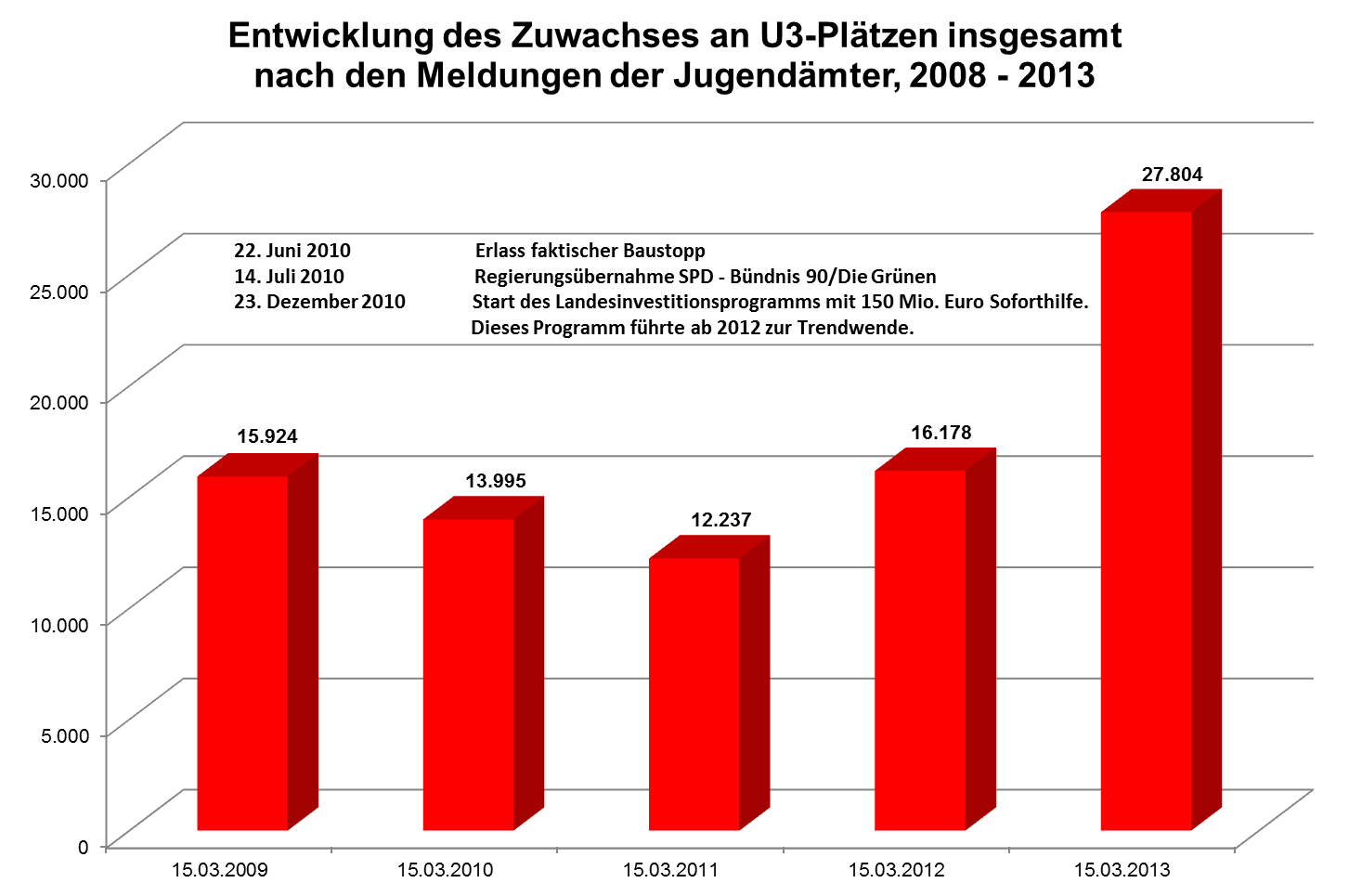 